212030, г. Магiлеў, вул. Першамайская, 28а тэл. (0222) 42-24-05, факс (0222)42-23-12E-mail: obrazovanie.mogilev@tut.by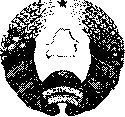 212030, г.Могилев, ул.Первомайская,28а тел. (0222) 42-24-05, факс (0222)42-23-12E-mail: obrazovanie.mogilev@tut.by         __________________№___________________         На №____________ ад____________________Для обеспечения питанием обучающихся в соответствии с пунктом 17 постановления Совета Министров Республики Беларусь № 177 от 21.02.2005, а также поручения президента Республики Беларусь Лукашенко А.Г., во исполнение пункта 1.2.2. протокола №3 от 20.09.2019г заседания межведомственной  комиссии для организации системного контроля за питанием в учреждениях образования города Могилева, протокола №1 от 01.10.2019г совещания по обеспечению единого рациона питания для всех категорий учащихся в учреждениях общего среднего образования города Могилева необходимо обеспечить предоставление единых рационов питания учащимся при организации как платного, так и бесплатного питания на следующие суммы:Одноразовое (завтрак):6-10лет   -1,57 руб.11-13 лет -1,79 руб.14-17 лет -1,90 руб. Двухразовое 6-10 лет:Завтрак – 1,57 руб., второй завтрак – 1,04 руб.  Двухразовое 11-13 лет: Завтрак – 1,79 руб., второй завтрак – 1,20 руб. Двухразовое 14-17 лет:Завтрак – 1,90 руб., второй завтрак -  1,27 руб. Трехразовое 6-10лет:Завтрак – 1,57 руб., обед – 1,50 руб., полдник – 0,40 руб.   Начальник управления                                                                    И.Л.Новикова